Azərbaycan Respublikasının Prezidenti yanında Gənclər Fondunun maliyyə dəstəyi ilə “Maarifpərvərlik” Azərbaycan Gənclərinin İctimai Yardım Assosiasiyası (MAGİYA) ictimai birliyi tərəfindən reallaşdırılan “Gənclər üçün turizm bələdçiliyi üzrə qış məktəbi” layihəsi çərçivəsində  T Ə L İ M   K U R S U06-08 yanvar 2017-ci il, LənkəranƏrizə FormasıƏrizə formasını doldurmazdan öncə cari layihə haqqında məlumatla lütfən yaxından tanış olun!Ərizələrin son qəbul müddəti: _25 dekabr 2016-cı il, Saat 24.00_Müraciətçi haqqındaİştirakçılıq haqqında Əvvəllər MAGİYA ictimai birliyinin tədbirlərində iştirak etmisinizmi və ya iştirak etmək üçün ictimai birliyə müraciət etmisinizmi  (tədbirin adı və tarixi)?Nə üçün bu təlimdə iştirak etmək istəyirsiniz (şəxsi motivasiyanızı/istəyinizi əsaslandırın)? Layihə haqqında məlumatı (mənbənin adı və ünvanı) hardan əldə etmisiniz (məsələn, sosial şəbəkə, KİV və s.)?Əlavə təklif, tövsiyə və ya iradlarınız vardırmı?Seçiləcəyim təqdirdə təlimin bütün sessiyalarında 3 gün ardıcıl olaraq iştirak edəcəyimi təsdiqləyirəm!Tarix: “___” “___________” 2016-cı il		                  		E-mail: magiyango@gmail.com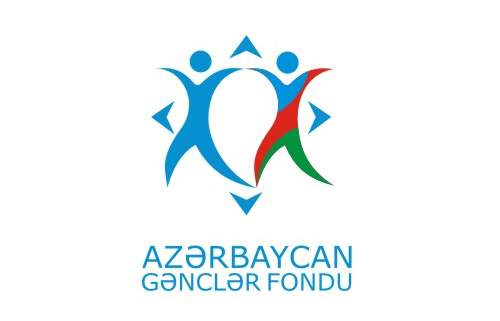 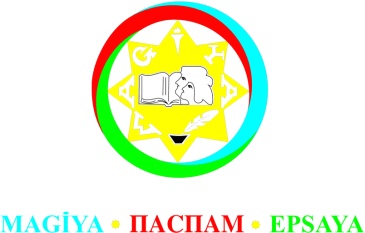 Soyad, ad və ata adıDoğum tarixi (gün, ay, il)Doğum yeri (şəxsiyyət vəsiqəsi üzrə) Yaşayış yeri (faktiki olduğunuz ünvan) Şəxsiyyət vəsiqəsinin seriya və nömrəsiCins (uyğun xanaya X işarəsi qoyun) Kişi                    Qadın    Təhsil (uyğun xanaya X işarəsi qoyun) Ali                     Orta-ixtisas      Orta-ümumtəhsilTəhsil aldığınız ali, orta ixtisas və ya orta-ümumtəhsil təhsil müəssisəsinin adıTəmsil etdiyiniz qurum və ya məşğuliyyətinizİnternet səhifəsi (əgər mövcuddursa)Ev və ya iş telefon nömrələriMobil telefon nömrələriE-mailSosial şəbəkə ünvanları (facebook və s.)